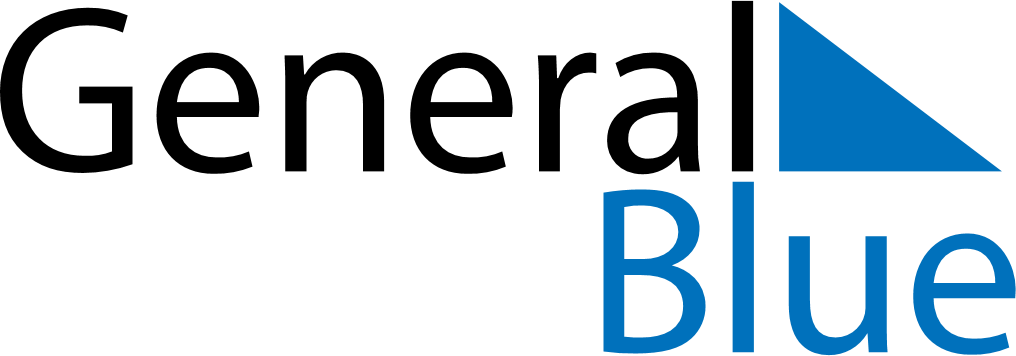 Daily Planner February 17, 2025 - February 23, 2025Daily Planner February 17, 2025 - February 23, 2025Daily Planner February 17, 2025 - February 23, 2025Daily Planner February 17, 2025 - February 23, 2025Daily Planner February 17, 2025 - February 23, 2025Daily Planner February 17, 2025 - February 23, 2025Daily Planner February 17, 2025 - February 23, 2025Daily Planner MondayFeb 17TuesdayFeb 18WednesdayFeb 19ThursdayFeb 20FridayFeb 21 SaturdayFeb 22 SundayFeb 23MorningAfternoonEvening